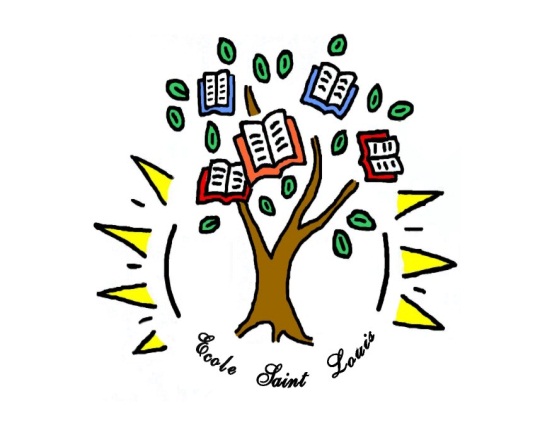 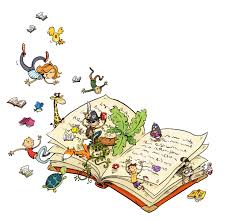 Vendredi  11 octobre 2019 de 16h45 à 19h00Samedi 12 octobre 2019 de 10h à 12h00Salle de la Botterie St Martin des TilleulsACHAT DES LIVRES ET JEUX SUR COMMANDE !!!(Règlement par chèque uniquement à l’ordre de passage culturel de Cholet)				OUVERT à TOUS, venez nombreux…..Venez également réserver vos billets pendant ces permanences pour la Ch’tite Soirée d’Halloween qui aura lieu le 02 novembre prochain !!